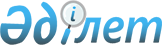 О распределении государственного образовательного заказа на подготовку кадров с высшим и послевузовским образованием в разрезе групп образовательных программ на 2020-2021 учебный годПриказ Министра образования и науки Республики Казахстан от 18 мая 2020 года № 210. Зарегистрирован в Министерстве юстиции Республики Казахстан 19 мая 2020 года № 20661       В соответствии с подпунктом 2-1) статьи 5 Закона Республики Казахстан от 27 июля 2007 года "Об образовании" и в целях реализации постановления Правительства Республики Казахстан от 16 апреля 2018 года № 199 "Об утверждении государственного образовательного заказа на подготовку специалистов с высшим и послевузовским образованием, а также с техническим и профессиональным, послесредним образованием в организациях образования, финансируемых из республиканского бюджета (за исключением организаций образования, осуществляющих подготовку специалистов для Вооруженных сил, других войск и воинских формирований, а также специальных государственных органов), на 2018 – 2019, 2019 – 2020, 2020 – 2021 учебные года", а также на основании протокола заседания Комиссии по распределению государственного образовательного заказа на подготовку кадров с высшим и послевузовским образованием на 2020-2021 учебный год в разрезе групп образовательных программ от 30 апреля 2020 года № 1 ПРИКАЗЫВАЮ:      1. Распределить:       1) государственный образовательный заказ на подготовку кадров с высшим образованием на 2020-2021 учебный год в разрезе групп образовательных программ, согласно приложению 1 к настоящему приказу;       2) государственный образовательный заказ на подготовку магистров на 2020-2021 учебный год, согласно приложению 2 к настоящему приказу;       3) государственный образовательный заказ на подготовку докторов PhD на 2020-2021 учебный год, согласно приложению 3 к настоящему приказу.       2. Департаменту высшего и послевузовского образования Министерства образования и науки Республики Казахстан в установленном законодательством Республики Казахстан порядке обеспечить:        1) государственную регистрацию настоящего приказа в Министерстве юстиции Республики Казахстан;       2) размещение настоящего приказа на интернет-ресурсе Министерства образования и науки Республики Казахстан после его официального опубликования;      3) в течение десяти рабочих дней после государственной регистрации настоящего приказа представление в Департамент юридической службы Министерства образования и науки Республики Казахстан сведений об исполнении мероприятий, предусмотренных подпунктами 1) и 2) настоящего пункта.      3. Контроль за исполнением настоящего приказа возложить на вице-министра образования и науки Республики Казахстан Дауленова М.М.      4. Настоящий приказ вводится в действие после дня его первого официального опубликования. Государственный образовательный заказ на подготовку докторов PhD на 2020-2021 учебный год© 2012. РГП на ПХВ «Институт законодательства и правовой информации Республики Казахстан» Министерства юстиции Республики Казахстан      Министр образования и
науки Республики Казахстан       Министр образования и
науки Республики Казахстан А. АймагамбетовА. АймагамбетовПриложение 3 к приказу
Министра образования и науки
Республики Казахстан
от 18 мая 2020 года № 210Приложение 3 к приказу
Министра образования и науки
Республики Казахстан
от 18 мая 2020 года № 210Код и классификация направлений подготовкиКод группы образовательной программыНаименование групп образовательных программКоличество мест 8D01 Педагогические науки 8D01 Педагогические науки 8D01 Педагогические науки 8D01 Педагогические науки8D011 Педагогика и психологияD001Педагогика и психология258D012 Педагогика дошкольного воспитания и обученияD002Дошкольное обучение и воспитание408D013 Подготовка педагогов без предметной специализацииD003Подготовка педагогов без предметной специализации208D014 Подготовка педагогов с предметной специализацией общего развитияD005Подготовка педагогов физической культуры58D014 Подготовка педагогов с предметной специализацией общего развитияD008Подготовка педагогов профессионального обучения08D015 Подготовка педагогов по естественнонаучным предметамD010Подготовка педагогов математики408D015 Подготовка педагогов по естественнонаучным предметамD011 Подготовка педагогов физики 408D015 Подготовка педагогов по естественнонаучным предметамD012Подготовка педагогов информатики408D015 Подготовка педагогов по естественнонаучным предметамD013Подготовка педагогов химии408D015 Подготовка педагогов по естественнонаучным предметамD014Подготовка педагогов биологии408D015 Подготовка педагогов по естественнонаучным предметамD015Подготовка педагогов географии158D016 Подготовка педагогов по гуманитарным предметамD016Подготовка педагогов истории208D017 Подготовка педагогов по языкам и литературеD017Подготовка педагогов казахского языка и литературы308D017 Подготовка педагогов по языкам и литературеD018Подготовка педагогов русского языка и литературы308D017 Подготовка педагогов по языкам и литературеD019Подготовка педагогов иностранного языка208D018 Подготовка специалистов по социальной педагогике и самопознаниюD020Подготовка кадров по социальной педагогике и самопознанию108D019 Cпециальная педагогикаD021Cпециальная педагогика30 итого 445 8D02 Искусство и гуманитарные науки 8D02 Искусство и гуманитарные науки 8D02 Искусство и гуманитарные науки 8D02 Искусство и гуманитарные науки8D022 Гуманитарные наукиD050Философия и этика208D022 Гуманитарные наукиD051 Религия и теология 108D022 Гуманитарные наукиD053История и археология308D022 Гуманитарные наукиD054Тюркология38D022 Гуманитарные наукиD055Востоковедение98D022 Гуманитарные наукиD052Исламоведение58D023 Языки и литератураD056Переводческое дело, синхронный перевод38D023 Языки и литератураD060Филология408D023 Языки и литератураD059 Иностранная филология 108D023 Языки и литератураD057 Лингвистика 108D023 Языки и литератураD058Литература30 Всего 170 8D03 Социальные науки, журналистика и информация 8D03 Социальные науки, журналистика и информация 8D03 Социальные науки, журналистика и информация 8D03 Социальные науки, журналистика и информация8D031 Социальные наукиD061Социология258D031 Социальные наукиD062Культурология108D031 Социальные наукиD063Политология и конфликтология308D031 Социальные наукиD064Международные отношения108D031 Социальные наукиD065Регионоведение108D031 Социальные наукиD066Психология108D032 Журналистика и информацияD067Журналистика и репортерское дело58D032 Журналистика и информацияD069Библиотечное дело, обработка информации и архивное дело3Всего103 8D04 Бизнес, управление и право 8D04 Бизнес, управление и право 8D04 Бизнес, управление и право 8D04 Бизнес, управление и право8D041 Бизнес и управлениеD072Менеджмент и управление108D041 Бизнес и управлениеD071Государственное и местное управление308D041 Бизнес и управлениеD070 Экономика 388D041 Бизнес и управлениеD073Аудит и налогообложение58D041 Бизнес и управлениеD074Финансы, банковское и страховое дело108D041 Бизнес и управлениеD075Маркетинг и реклама58D042 ПравоD078Право20Всего118 8D05 Естественные науки, математика и статистика 8D05 Естественные науки, математика и статистика 8D05 Естественные науки, математика и статистика 8D05 Естественные науки, математика и статистика8D051 Биологические и смежные наукиD080Биология508D051 Биологические и смежные наукиD082Биотехнология358D051 Биологические и смежные наукиD081 Генетика 108D051 Биологические и смежные наукиD083Геоботаника108D052 Окружающая средаD084 География 108D052 Окружающая средаD085Гидрология88D052 Окружающая средаD086Метеорология108D052 Окружающая средаD087Технология охраны окружающей среды208D052 Окружающая средаD088Гидрогеология и инженерная геология208D053 Физические и химические наукиD089 Химия 1008D053 Физические и химические наукиD090Физика1108D054 Математика и статистикаD092 Математика и статистика 608D054 Математика и статистикаD093Механика20Всего540 8D06 Информационно-коммуникационные технологии 8D06 Информационно-коммуникационные технологии 8D06 Информационно-коммуникационные технологии 8D06 Информационно-коммуникационные технологии8D061 Информационно-коммуникационные технологииD094Информационные технологии1008D062 ТелекоммуникацииD096Коммуникации и коммуникационные технологии408D063 Информационная безопасностьD095Информационная безопасность40Всего180 8D07 Инженерные, обрабатывающие и строительные отрасли 8D07 Инженерные, обрабатывающие и строительные отрасли 8D07 Инженерные, обрабатывающие и строительные отрасли 8D07 Инженерные, обрабатывающие и строительные отрасли8D071 Инженерия и инженерное делоD097Химическая инженерия и процессы708D071 Инженерия и инженерное делоD101Материаловедение и технология новых материалов408D071 Инженерия и инженерное делоD099 Энергетика и электротехника 288D071 Инженерия и инженерное делоD100Автоматизация и управление208D071 Инженерия и инженерное делоD103Механика и металлообработка308D071 Инженерия и инженерное делоD102Робототехника и мехатроника408D071 Инженерия и инженерное делоD105Авиационная техника и технологии38D071 Инженерия и инженерное делоD107Космическая инженерия128D071 Инженерия и инженерное делоD108 Наноматериалы и нанотехнологии 358D071 Инженерия и инженерное делоD109Нефтяная и рудная геофизика208D071 Инженерия и инженерное делоD098Теплоэнергетика168D071 Инженерия и инженерное делоD104Транспорт, транспортная техника и технологии108D072 Производственные и обрабатывающие отраслиD111Производство продуктов питания158D072 Производственные и обрабатывающие отраслиD114Текстиль: одежда, обувь и кожаные изделия58D072 Производственные и обрабатывающие отраслиD119Технология фармацевтического производства308D072 Производственные и обрабатывающие отраслиD121 Геология 258D072 Производственные и обрабатывающие отраслиD117Металлургическая инженерия258D072 Производственные и обрабатывающие отраслиD116Горная инженерия328D072 Производственные и обрабатывающие отраслиD115Нефтяная инженерия158D073 Архитектура и строительствоD122 Архитектура 158D073 Архитектура и строительствоD123Геодезия158D073 Архитектура и строительствоD124Строительство158D073 Архитектура и строительствоD125Производство строительных материалов, изделий и конструкций108D073 Архитектура и строительствоD128Землеустройство108D074 Водное хозяйствоD129Гидротехническое строительство58D075 Стандартизация, сертификация и метрология (по отраслям)D130Стандартизация, сертификация и метрология (по отраслям)7Всего548 8D08 Сельское хозяйство и биоресурсы 8D08 Сельское хозяйство и биоресурсы 8D08 Сельское хозяйство и биоресурсы 8D08 Сельское хозяйство и биоресурсы8D081 АгрономияD131Растениеводство408D082 ЖивотноводствоD132Животноводство108D083 Лесное хозяйствоD133Лесное хозяйство58D084 Рыбное хозяйствоD134Рыбное хозяйство38D087 АгроинженерияD135Энергообеспечение сельского хозяйства58D087 АгроинженерияD136Автотранспортные средства58D086 Водные ресурсы и водопользованиеD137Водные ресурсы и водопользования15Всего83 8D09 Ветеринария 8D09 Ветеринария 8D09 Ветеринария 8D09 Ветеринария8D091 ВетеринарияD138Ветеринария25Всего25 8D11 Услуги 8D11 Услуги 8D11 Услуги 8D11 Услуги8D111 Сфера обслуживанияD143Туризм58D112 Гигиена и охрана труда на производствеD146Санитарно-профилактические мероприятия58D113 Транспортные услугиD147Транспортные услуги38D113 Транспортные услугиD148Логистика по отраслям58D114 Социальное обеспечениеD149Социальная работа10Всего28Итого2240 АОО "Назарбаев Университет" 115Всего2355